Ripponden J & I School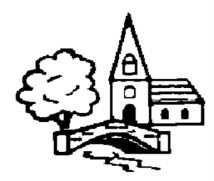 RE Long Term Plan - 2020AutumnAutumnSpringSpringSummerSummerYear GroupAutumn 1Autumn 2Spring 1Spring 2Summer 1 Summer 2ReceptionWhere do we live and who lives there?How do Christians celebrate Christmas?What makes a good helper?What can we see in our wonderful world?What can we see in our wonderful world?Who and what are special to us? What makes me special?Year 1Special books and stories/DiwaliSpecial Books and Stories/ ChristmasWho brought messages about god and what did they say?How do we celebrate special occasions? /EasterWhat does it mean to belong to a church or mosque?What does it mean to belong to a church or mosque?How do we care for others?Year 2How is new life welcomed?How can we make good choices?How can we look after our planet?How and why do people pray?What did Jesus teach and how did he live?What did Jesus teach and how did he live?Year 3Which religions can we find in Calderdale?What do creation stories tell us?Who can Inspire us?What do Christians believe about a good life.What is spirituality and how do people experience this?How do Jew’s remember God’s covenant with Abraham and MosesYear 4This unit will explore festivals of light from Judaism, Sikhism, Hinduism, Paganism, Chinese New Year, Ancient Civilisations.  What Faiths Are Shared in our Country?What Faiths Are Shared in our Country?How do the ‘Five Pillars’ guide Muslims in Life?How do the ‘Five Pillars’ guide Muslims in LifeWhy are Gurus at the heart of Sikh belief and practice?Year 5Special places and journeys / pilgrimageSpecial places and journeys / pilgrimage / ChristmasWhat values are shown in codes for living?Codes for living / EasterShould we forgive others?What do Christians believe about the old and new covenants?Year 66.1 How do Sikhs show commitment?6.4 How do Jews remember Kings and Prophets in worship and life?6.2 What do Christians believe about Jesus’ death and resurrection?6.2 What do Christians believe about Jesus’ death and resurrection?6.3 How does growing up bring responsibilities and commitments6.3 How does growing up bring responsibilities and commitments